10	to recommend to the Council items for inclusion in the agenda for the next WRC, and to give its views on the preliminary agenda for the subsequent conference and on possible agenda items for future conferences, in accordance with Article 7 of the Convention.IntroductionAPT proposes a new agenda to invite WRC-23 to consider possible regulatory actions in support of IMO’s GMDSS modernization, including the introduction of additional satellite system into the GMDSS, and e-Navigation activities, taking into consideration IMO activities.ProposalsMOD	ACP/24A24A2/1RESOLUTION  (WRC-)genda for the 2023 World Radiocommunication ConferenceThe World Radiocommunication Conference (),…	to consider possible regulatory actions to support Global Maritime Distress and Safety System (GMDSS) modernization and the implementation of e-navigation, in accordance with Resolution 361 (WRC-);…Reasons:	APT proposes a new agenda to invite WRC-23 to consider possible regulatory actions in support of IMO’s GMDSS modernization, including the introduction of additional satellite system into the GMDSS, and e-Navigation activities, taking into consideration IMO activities.MOD	ACP/24A24A2/2RESOLUTION 361 (WRC-)Consideration of regulatory   modernization of the Global Maritime Distress and Safety System and 
implementation of e-navigationThe World Radiocommunication Conference (),consideringa)	that there is a continuing need in the Global Maritime Distress and Safety System (GMDSS), on a global basis, for improved communications to enhance maritime capabilities;b)	that the International Maritime Organization (IMO) is considering GMDSS modernization;c)	that advanced maritime MF/HF/VHF data systems and satellite communication systems may be used to deliver Maritime Safety Information (MSI) and other GMDSS communications;d)	that IMO is considering additional global and regional GMDSS satellite service providers;e)	that WRC-19 commenced regulatory actions in regard to modernization of the GMDSS;f)	that IMO is in the process of implementing e-navigation, defined as the harmonized collection, integration, exchange, presentation and analysis of marine information on board and ashore by electronic means to enhance berth-to-berth navigation and related services for safety and security at sea and protection of the marine environment;g)	that GMDSS modernization may be influenced by the development of e-navigationnotinga)	that WRC-12 reviewed Appendix 17 and Appendix 18 to improve efficiency and introduce frequency bands for new digital technology;b)	that WRC-12 has reviewed the regulatory provisions and spectrum allocations for use by maritime safety systems for ships and ports,further notingthat WRC-12 and this conference have reviewed Appendix 18 to improve efficiency and introduce frequency bands for new digital technology,recognizinga)	that advanced maritime communication systems may support the implementation of GMDSS modernization and e-navigation;b)	that IMO efforts to implement GMDSS modernization and e-navigation may require a review of the Radio Regulations to accommodate advanced maritime communication systems;c)	that, due to the importance of these radio links in ensuring the safe operation of shipping and commerce and security at sea, they must be resilient to interferenceresolves to invite the 2023 World Radiocommunication Conference1	to take into consideration the activities of IMO, as well as information and requirements provided by IMO, in order to determine the regulatory actions to support GMDSS modernization;2	to consider possible regulatory actions, including spectrum allocations based on the ITU Radiocommunication Sector (ITU-R) studies, for the maritime mobile service, supporting e-navigationinvites ITU-Rto conduct studies taking into consideration the activities of IMO, in order to determine spectrum needs and regulatory actions to support GMDSS modernization and the implementation of e-navigation,instructs the Secretary-Generalto bring this Resolution to the attention of IMO and other international and regional organizations concerned.Reasons:	Please refer to the following table.______________World Radiocommunication Conference (WRC-19)
Sharm el-Sheikh, Egypt, 28 October – 22 November 2019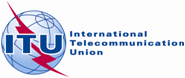 PLENARY MEETINGAddendum 2 to
Document 24(Add.24)-E20 September 2019Original: EnglishAsia-Pacific Telecommunity Common ProposalsAsia-Pacific Telecommunity Common ProposalsProposals for the work of the conferenceProposals for the work of the conferenceAgenda item 10Agenda item 10Subject:To consider possible regulatory actions in support of modernization of the Global Maritime Distress and Safety System (GMDSS) and implementation of e-navigation.Subject:To consider possible regulatory actions in support of modernization of the Global Maritime Distress and Safety System (GMDSS) and implementation of e-navigation.Origin: Asia-Pacific Telecommunity (APT)Origin: Asia-Pacific Telecommunity (APT)Proposal:To conduct studies and propose possible regulatory actions, taking into consideration the activities of International Maritime Organization (IMO), in order to determine the requirements or regulatory actions to support GMDSS modernization, including the introduction of an additional mobile satellite system into the GMDSS, and e-navigation.Proposal:To conduct studies and propose possible regulatory actions, taking into consideration the activities of International Maritime Organization (IMO), in order to determine the requirements or regulatory actions to support GMDSS modernization, including the introduction of an additional mobile satellite system into the GMDSS, and e-navigation.Background/reason:IMO plans to continue the modernization plan for the GMDSS with further work to be undertaken on the implementation of e-navigation during the 2020 to 2023 study period.  In parallel to GMDSS modernization, IMO has received an application from China to introduce an additional mobile satellite system into the GMDSS. If this mobile satellite system is recognized for use in the GMDSS, consequential regulatory actions may need to be considered by the ITU.APT proposes a new agenda to invite WRC-23 to consider possible regulatory actions in support of IMO’s GMDSS modernization, including the introduction of additional satellite system into the GMDSS, and e-Navigation activities, taken into consideration of IMO activities.Some countries and the International Association of Marine Aids to Navigation and Lighthouse Authorities (IALA) are developing Ranging-Mode (R-Mode) for use in the maritime VHF bands which is a ground-based radionavigation system intended to provide a contingency system in case of temporary disruption of GNSS, to support e-navigation.Background/reason:IMO plans to continue the modernization plan for the GMDSS with further work to be undertaken on the implementation of e-navigation during the 2020 to 2023 study period.  In parallel to GMDSS modernization, IMO has received an application from China to introduce an additional mobile satellite system into the GMDSS. If this mobile satellite system is recognized for use in the GMDSS, consequential regulatory actions may need to be considered by the ITU.APT proposes a new agenda to invite WRC-23 to consider possible regulatory actions in support of IMO’s GMDSS modernization, including the introduction of additional satellite system into the GMDSS, and e-Navigation activities, taken into consideration of IMO activities.Some countries and the International Association of Marine Aids to Navigation and Lighthouse Authorities (IALA) are developing Ranging-Mode (R-Mode) for use in the maritime VHF bands which is a ground-based radionavigation system intended to provide a contingency system in case of temporary disruption of GNSS, to support e-navigation.Radiocommunication Services concerned:	Mobile service, fixed service, radio astronomy, radiodetermination satellite service, mobile satellite service, aeronautical radionavigation, and other servicesRadiocommunication Services concerned:	Mobile service, fixed service, radio astronomy, radiodetermination satellite service, mobile satellite service, aeronautical radionavigation, and other servicesIndication of possible difficulties:The proposed bands are widely used by the terrestrial and space services on a co-primary basis.Indication of possible difficulties:The proposed bands are widely used by the terrestrial and space services on a co-primary basis.Previous/ongoing studies on the issue:The WRC-19 has commenced regulatory actions in regard to modernization of the GMDSS.Previous/ongoing studies on the issue:The WRC-19 has commenced regulatory actions in regard to modernization of the GMDSS.Studies to be carried out by:ITU-R WP 5B and WP 4Cwith participation of:Administrations and Sector members of the ITU-R, IMO, IALA, IMSOITU-R Study Groups concerned:Study Groups 4 and 5, and other groupsITU-R Study Groups concerned:Study Groups 4 and 5, and other groupsITU resource implications, including financial implications (refer to CV 126):This proposed agenda item will be studied within the normal ITU-R procedures and planned budget. ITU resource implications, including financial implications (refer to CV 126):This proposed agenda item will be studied within the normal ITU-R procedures and planned budget. Common regional proposal:[Yes]Multicountry Proposal: [No]Number of countries:RemarksRemarks